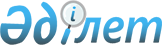 Об организации и финансировании общественных работ на 2014 годПостановление Тупкараганского районного акимата Мангистауской области от 29 января 2014 года № 23. Зарегистрировано Департаментом юстиции Мангистауской области 19 февраля 2014 года № 2361

      Примечание РЦПИ.

      В тексте документа сохранена пунктуация и орфография оригинала.      В соответствии с Законом Республики Казахстан от 23 января 2001 года «О занятости населения» и постановлением Правительства Республики Казахстан от 19 июня 2001 года № 836 «О мерах по реализации Закона Республики Казахстан от 23 января 2001 года «О занятости населения», Тупкараганский районный акимат ПОСТАНОВЛЯЕТ:



      1. Утвердить перечень организаций, в которых будут проводиться общественные работы на 2014 год, виды, объемы и конкретные условия общественных работ, размеры оплаты труда участников и источники их финансирования, а также определить спросы и предложения на общественные работы согласно приложению.



      2. Государственному учреждению «Тупкараганский районный отдел занятости и социальных программ» обеспечить направление безработных на общественные работы.



      3. Государственному учреждению «Тупкараганский районный отдел занятости и социальных программ» обеспечить публикацию данного акта в средствах массовых информации и интернет – ресурсе уполномоченного государственного органа.



      4. Контроль за исполнением настоящего постановления возложить на заместителя акима района Алтынгалиева Т.А.



      5. Настоящее постановление вступает в силу со дня государственной регистрации в органах юстиции и вводится в действие по истечении десяти календарных дней после дня его первого официального опубликования.      Аким района                             Т.Т. Асауов

       СОГЛАСОВАНО:

      Руководитель государственного учреждения

      «Тупкараганский районный отдел

      экономики и финансов»

      Төлеген Жанаргүл Жанайымқызы

      29 января 2014 года. 

       Руководитель государственного учреждения

      «Тупкараганский районный отдел занятости 

      и социальных программ

      Жарылгапова Оразгул Бекиевна

      29 января 2014 года. 

 

Приложение

к постановлению акимата

Тупкараганского района

от 29 января 2014 года № 23 Перечень организаций в которых будут проводиться общественные работы на 2014 год, виды, объемы и конкретные условия общественных работ, размеры оплаты труда участников и источники их финансирования, а также спросы и предложения на общественные работы

 
					© 2012. РГП на ПХВ «Институт законодательства и правовой информации Республики Казахстан» Министерства юстиции Республики Казахстан
				№
Перечень организаций
Виды общест-

венных работ
Объемы и конкретные условия общественных работ
Размеры оплаты труда участников (тенге)
Источники финанси-

рования
Спрос на общест-

венные работы (коли-

чество человек)
Пред-

ложение на общест-

венные работы (коли-

чество человек)
1
2
3
4
5
6
7
8
1Государственное учреждение «Аппарат акима Тупкараганского района»Обработка документов Сбор и регистрация до 250 документов в месяц, сдача документов в архив29 949Местный бюджет10102Государственное учреждение «Аппарат акима села Баутино»Обработка документов Сбор и регистрация до 250 документов в месяц, сдача документов в архив29 949 Местный бюджет773Государственное учреждение «Аппарат акима села Акшукур»Обработка документов Сбор и регистрация до 250 документов в месяц, сдача документов в архив29 949Местный бюджет554Государственное учреждение «Аппарат акима села Таушик» Обработка документов Сбор и регистрация до 250 документов в месяц, сдача документов в архив 29 949 Местный бюджет555Государственное учреждение «Аппарат акима села Кызыл-Озен»Обработка документов Сбор и регистрация до 250 документов в месяц, сдача документов в архив29 949Местный бюджет666Государственное учреждение «Отдел по делам обороны Тупкараганского района»Курьерская работа Разносить до 200 повесток в месяц29 949 Местный  бюджет667Государственное учреждение «Аппарат акима села Сайын Шапагатова»Обработка документов Сбор и регистрация до 250 документов в месяц, сдача документов в архив29 949Местный бюджет778Государственное учреждение «Тупкараганский районный отдел занятости и социальных программ»Обработка документов Сбор и регистрация до 250 документов в месяц, сдача документов в архив29 949 Местный бюджет119Государственное учреждение «Тупкараганский районный суд»Курьерская работа Доставка до 200 срочной документации в месяц29 949Местный бюджет6610Прокуратура Тупкараганского районаКурьерская работа Доставка до 200 срочной документации в месяц29 949 Местный бюджет6611Государственное учреждение «Управление юстиции Тупкараганского района»Обработка документов Сбор и регистрация до 250 документов в месяц, сдача документов в архив29 949 Местный бюджет3312Государственное учреждение «Аппарат акима города Форт-Шевченко» Обработка документов Сбор и регистрация до 250 документов в месяц, сдача документов в архив29 949Местный бюджет3313Всего:65
65
